У К Р А Ї Н АНОВООДЕСЬКА МІСЬКА РАДАНОВООДЕСЬКОГО РАЙОНУ МИКОЛАЇВСЬКОЇ ОБЛАСТІРІШЕННЯ №  2021 вересня 2018 року                                                    ХХХІ сесія  сьомого скликання Про надання дозволу  на розробленнядетального плану територіїв районі вулиці Дачна міста Нова ОдесаКеруючись пунктами 34 та 42 частини 1 статті 26 Закону України “Про місцеве самоврядування в Україні”, відповідно до статей 8, 10, 16, 19, 21, 24 Закону України «Про регулювання містобудівної діяльності», статті 14 Закону України «Про основи містобудування», Наказу Міністерства регіонального розвитку, будівництва та житлово-комунального господарства України від 16.11.2011 №290 «Про затвердження Порядку розроблення містобудівної документації», «Положення про громадські слухання в місті Нова Одеса» затверджене рішенням Новоодеської міської ради від 20.05.2011 №2 та розглянувши заяву громадянки України Дорошенко Л.Я. , міська рада ВИРІШИЛА:1.   Надати дозвіл на розроблення проекту детального плану території на земельну ділянку для будівництва та обслуговування житлових будинків, господарських будівель та споруд розташованих в районі вулиці Дачна в місті Нова Одеса.Визначити замовником розроблення проекту детального плану виконавчий комітет Новоодеської міської ради.Фінансування робіт із розроблення детального плану території в районі вулиці Дачна міста Нова Одеса здійснити за рахунок громадянки України Дорошенко Лілії Яківни ( за її згодою).Виконавчому комітету Новоодеської міської ради:4.1.   у двотижневий термін забезпечити оприлюднення даного рішення шляхом опублікування в засобах масової інформації та розміщення на офіційному веб-сайті міської ради;4.2. забезпечити організацію проведення громадських слухань щодо врахування громадських інтересів у проекті детального плану в районі вулиці Дачна міста Нова Одеса  у визначеному законом порядку; 4.3. завершений проект детального плану території в районі вулиці Дачна в межах  міста Нова Одеса подати на розгляд сесії  Новоодеської міської ради.Контроль за виконанням цього рішення покласти на постійну комісію міської ради з питань житлово-комунального господарства, комунальної власності, містобудування, земельних ресурсів (Бітіньш).Міський голова                                                                    О.П. Поляков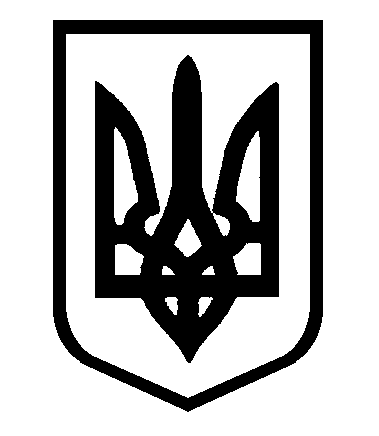 